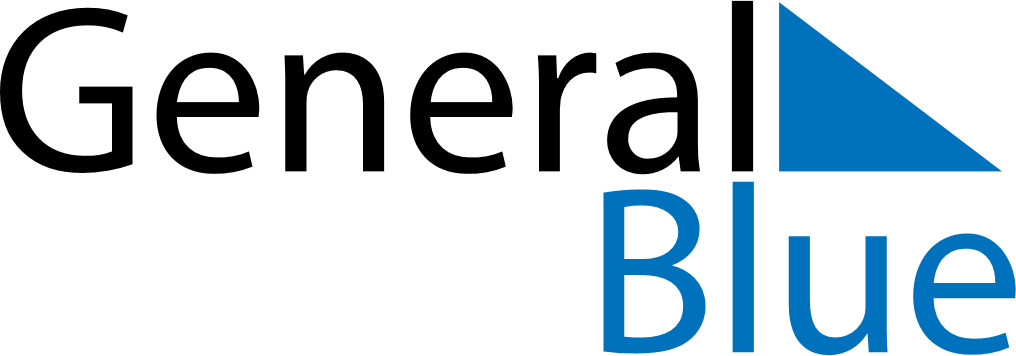 August 2020August 2020August 2020LiechtensteinLiechtensteinMONTUEWEDTHUFRISATSUN12345678910111213141516Staatsfeiertag171819202122232425262728293031